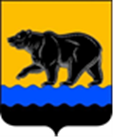 СЧЁТНАЯ ПАЛАТА ГОРОДА НЕФТЕЮГАНСКА16 мкрн., д. 23, помещение № 97, г. Нефтеюганск, Ханты-Мансийский автономный округ - Югра(Тюменская область), 628310, телефон: 20-30-54, факс: 20-30-63 е-mail: sp-ugansk@mail.ru______________________________________________________________________________________ЗАКЛЮЧЕНИЕ на проект изменений в муниципальную программу «Управление муниципальными финансами города Нефтеюганска»Счётная палата города Нефтеюганска на основании статьи 157 Бюджетного кодекса Российской Федерации, Положения о Счётной палате города Нефтеюганска, утверждённого решением Думы города Нефтеюганска от 22.12.2021 № 56-VII, рассмотрев проект изменений в муниципальную программу города Нефтеюганска «Управление муниципальными финансами города Нефтеюганска» (далее по тексту – проект изменений, муниципальная программа), сообщает следующее:1. Порядок принятия решения о разработке муниципальных программ города Нефтеюганска, их формирования, утверждения и реализации, утверждён постановлением администрации города Нефтеюганска от 18.04.2019 № 77-нп «О модельной муниципальной программе города Нефтеюганска, порядке принятия решения о разработке муниципальных программ города Нефтеюганска, их формирования, утверждения и реализации» (далее по тексту – Порядок).В соответствии с пунктом 1.2 Порядка муниципальной программой является документ стратегического планирования, содержащий комплекс мероприятий, взаимоувязанных по задачам, срокам осуществления, исполнителям и ресурсам, обеспечивающих наиболее эффективное достижение целей и решение задач в конкретной области или сфере социально-экономического развития города Нефтеюганска.Ожидаемый результат (показатель) муниципальной программы количественно выражает характеристику состояния (изменение состояния) социально-экономического развития города, отражает результаты реализации программы (достижения цели или решения задачи). Задачи муниципальной программы обеспечивают достижение целей социально-экономического развития города.Согласно решению Думы города Нефтеюганска от 31.10.2018 № 483-VI «Об утверждении Стратегии социально-экономического развития муниципального образования город Нефтеюганск на период до 2030 года», (далее по тексту – Стратегия) единую базу для разработки документов стратегического планирования формирует Стратегия города.В соответствии со Стратегией основным инструментом, обеспечивающим реализацию муниципальной политики в области социально-экономического развития, являются муниципальные программы. Муниципальные программы реализуются в соответствии с приоритетными направлениями социально-экономического развития города Нефтеюганска.Таблицей 2 Стратегии определены целевые показатели социально-экономического развития муниципального образования город Нефтеюганск до 2030 года.Стратегия не содержит целевые показатели, характеризующие реализацию сферы деятельности по управлению муниципальными финансами.Таким образом, целевые показатели муниципальной программы не согласованы с целевыми показателями Стратегии.Проектом изменений планируется:2.1. В паспорте муниципальной программы в строке «Параметры финансового обеспечения муниципальной программы» общий объём финансирования муниципальной программы 703 074,206 тыс. рублей, в том числе на:- 2022 год в размере 77 788,706 тыс. рублей;- 2023 год в размере 74 444,900 тыс. рублей;- 2024 год в размере 76 678,500 тыс. рублей;- 2025 год в размере 82 711,600 тыс. рублей;- 2026-2030 годы в размере 391 450,500 тыс. рублей.2.2. В таблице 2 «Распределение финансовых ресурсов муниципальной программы (по годам)» муниципальной программы за счёт средств местного бюджета ответственному исполнителю департаменту финансов администрации города Нефтеюганска по основным мероприятиям:2.2.1. «Обеспечение деятельности департамента финансов» на:- 2023 год в размере 74 444,900 тыс. рублей;- 2024 год в размере 76 678,500 тыс. рублей;- 2025 год в размере 77 211,600 тыс. рублей.На 2026-2030 годы по вышеуказанному мероприятию запланировано финансовое обеспечение на уровне 2025 года.2.2.2. «Обслуживание муниципального долга» на:- 2025 год в размере 5 500,000 тыс. рублей;- 2026 год в размере 5 392,500 тыс. рублей.2.2.3 Уменьшение бюджетных ассигнований на 2022 год на сумму 2,443 тыс. рублей в связи с погашением бюджетного кредита в более ранние сроки.3. Финансовые показатели, содержащиеся в проекте изменений, соответствуют расчётам, предоставленным на экспертизу.По итогам проведения экспертизы предложения отсутствуют. Председатель 							              	С.А. ГичкинаИсх. СП-743-2 от 03.11.2022  